北杨铺村2024年1-4月党员活动 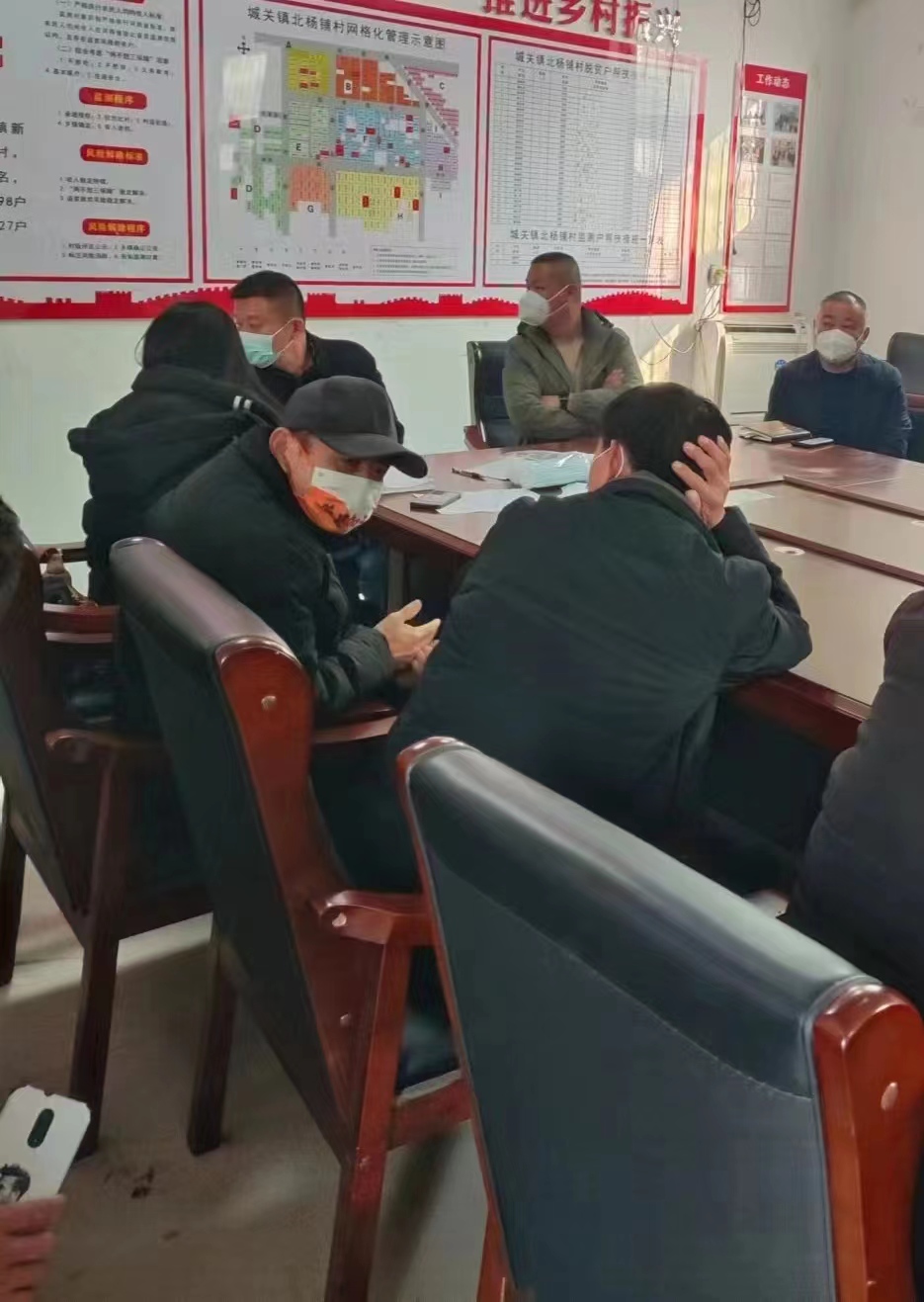 1月主题党日照片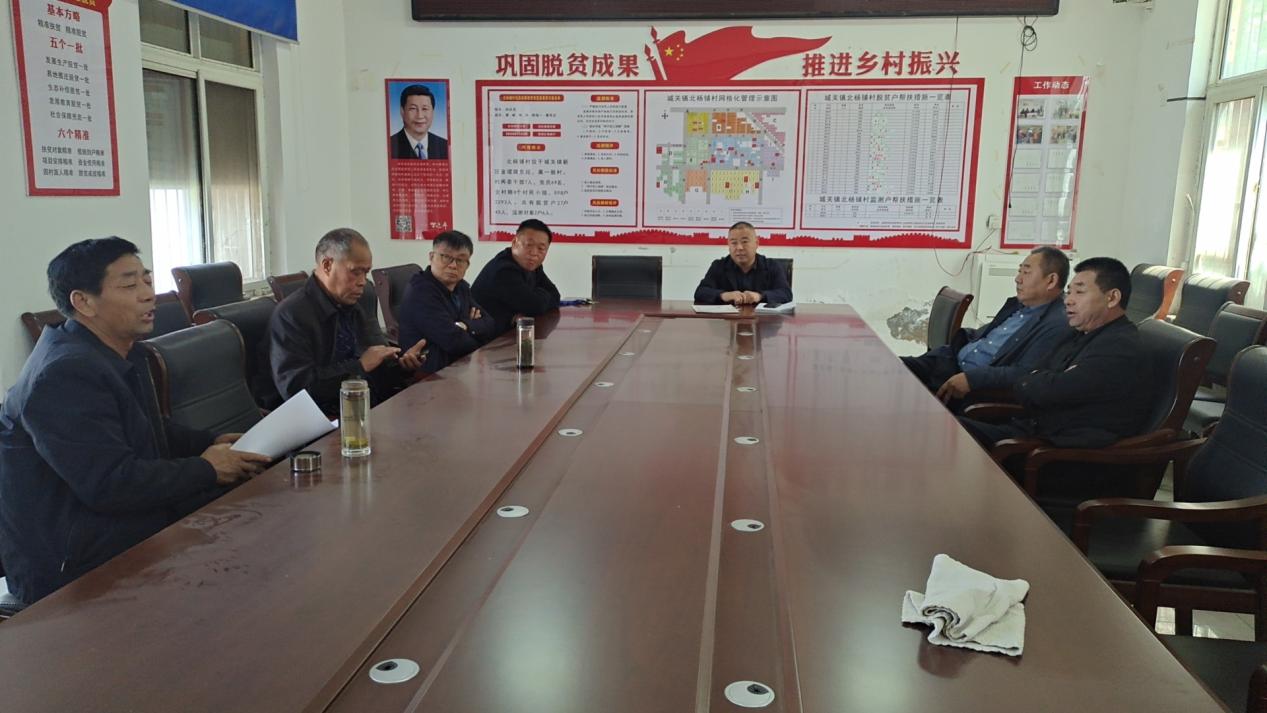 2月主题党日照片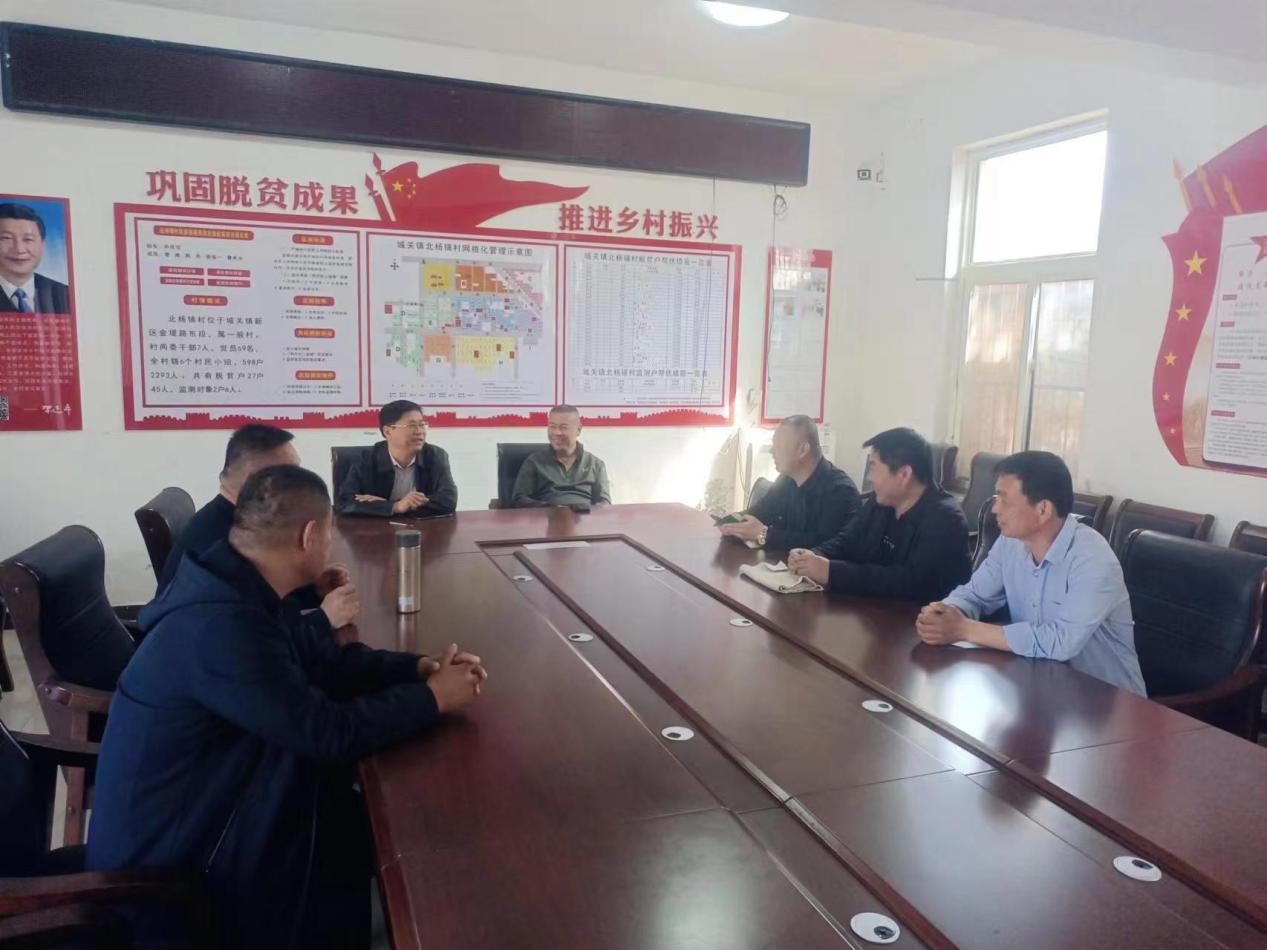 3月主题党日照片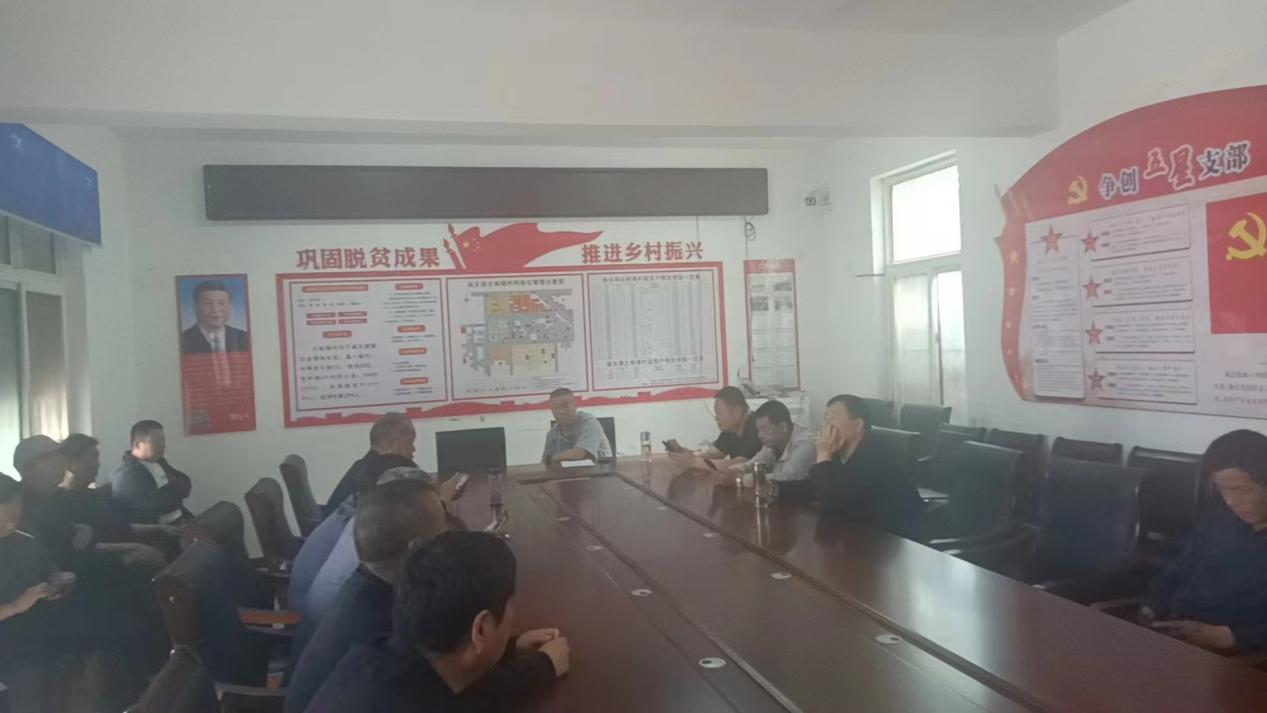 4月主题党日照片